Texte du documentCommissions d'études des 
radiocommunications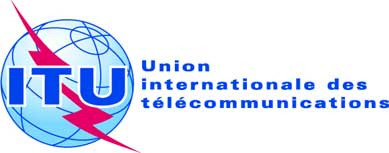 Reçu:	date 2017Origine:	Document -FReçu:	date 2017Origine:	Date 2017Reçu:	date 2017Origine:	Original: anglaisAuteur du documentAuteur du documentTITRE DU DOCUMENTTITRE DU DOCUMENT